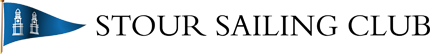 CRUISER WINTER LIFT-OUT AND STORAGEAPPLICATION FOR WINTER STORAGE AND/OR CRANING 2023(lift-outs will take place on October 31st and November 1st)Owner’s name(s )______________________________________________________________________________________Vessel name _________________________________________________________________________________________Owner’s phone number ____________________________Owner’s e-mail address __________________________________I confirm that I have been a FULL member of Stour Sailing Club for -------------------years** (see below)I confirm that I have been a FULL member of Stour Sailing Club for ------------------- years (second owner if applicable)Who holds insurance for the vessel? -----------------------------------------------------------------------------------------------------------Compound space requested:    YES/NO          Compound fee is £89No payment is required with this application – successful applicants will be notified after the closure date with payment instructions.Crane Lift required?    YES/ NO 		£90 CASH craning fee will be collected on the dayIs the vessel to be taken elsewhere for storage?    YES/NOIf stored in the compound, will the vessel be on a maneuverable trailer?   YES/NOOverall length of vessel, including pulpit/pushpit/davits ---------------------------------------------------------------------------- Beam--------------------------------- Weight----------------------------Signed-------------------------------------------------------------  Date-------------------------------------------------------Please return the completed form by 20th September to: compounds@stoursailingclub.co.uk or post toWinter Storage, Stour Sailing Club, 10 Quay Street, Manningtree, Essex, CO11 1AUNOTE:  Compound spaces will be allocated on a seniority of membership basis              If more than one person owns the vessel please give details as above **